PDF (Questões Puerpério):1-C	0-C	2-A	0-D	3-C	4-C	5-D	6-A	7-DDOC (Questões Puerpério 2):1-C	2-D	3-A	4-B	5-C	6-B	7-A	8-A	9-C	10-E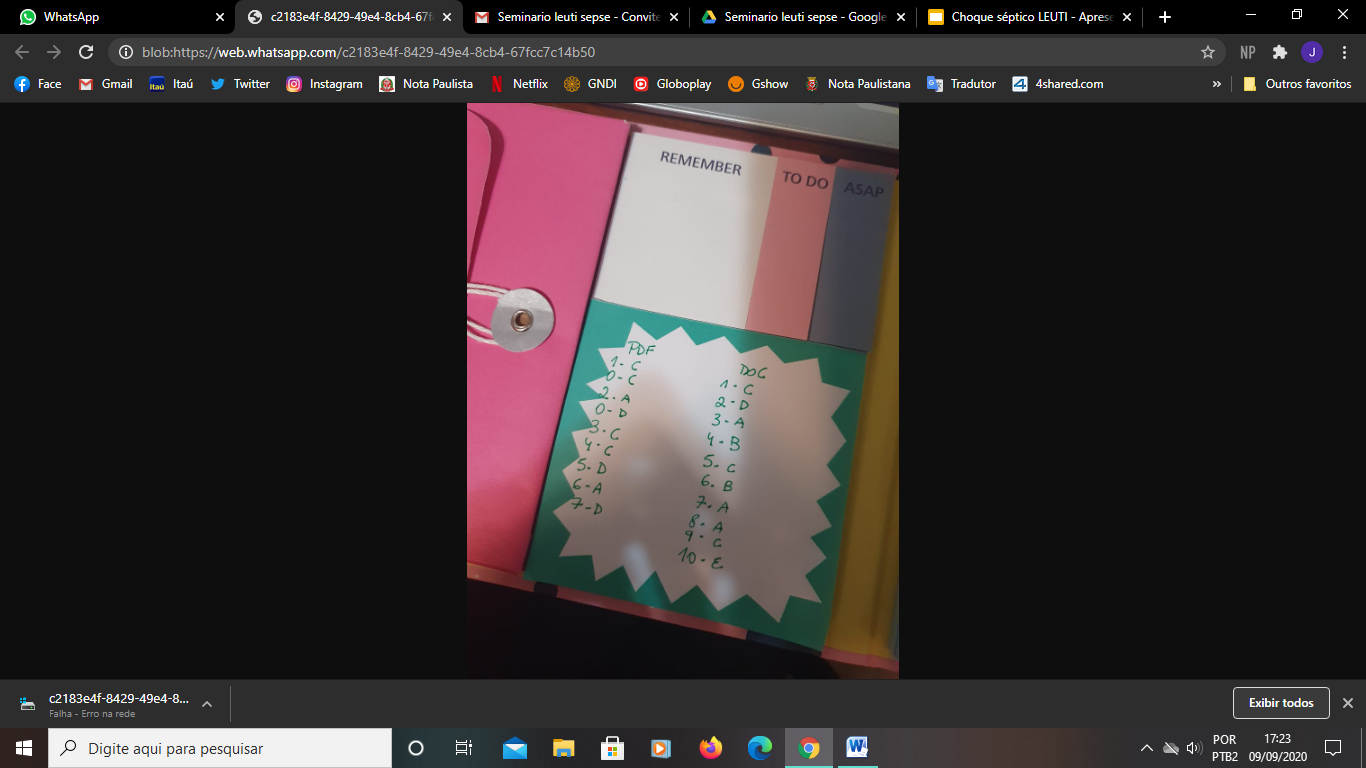 